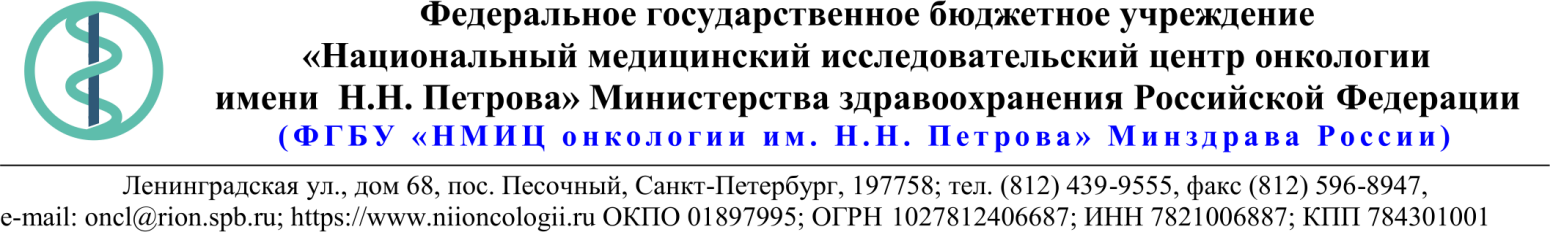 18.Описание объекта закупки*Дополнительные характеристики определены Заказчиком в соответствии с его потребностями, с учетом специфики деятельности, для обеспечения оказания эффективной медицинской помощи;** В связи с отсутствием сведений о характеристиках товара в описании позиции КТРУ, соответствующей закупаемому товару, Заказчиком определены технические и функциональные характеристики товара согласно потребностями в соответствии с положениями статьи 33 Федерального закона от 05.04.2013 № 44-ФЗ.20.06.2022 № 05-07/892Ссылка на данный номер обязательна!Запрос о предоставлении ценовой информациидля нужд ФГБУ «НМИЦ онкологии им. Н.Н. Петрова» Минздрава РоссииСтруктура цены (расходы, включенные в цену товара/работы/услуги) должна включать в себя:1)	стоимость товара/работы/услуги; 2)	стоимость упаковки товара;3)	стоимость транспортировки товара от склада поставщика до склада покупателя, включающая в себя все сопутствующие расходы, а также погрузочно-разгрузочные работы;4)	расходы поставщика на уплату таможенных сборов, налоговых и иных обязательных платежей, обязанность по внесению которых установлена российским законодательством;5)  все иные прямые и косвенные накладные расходы поставщика/подрядчика/исполнителя, связанные с поставкой товара/выполнением работ/оказанием услуг и необходимые для надлежащего выполнения обязательств.Сведения о товаре/работе/услуге: содержатся в Приложении.Просим всех заинтересованных лиц представить свои коммерческие предложения (далее - КП) о цене поставки товара/выполнения работы/оказания услуги с использованием прилагаемой формы описания  товара/работы/услуги и направлять их в форме электронного документа, подписанного квалифицированной электронной цифровой подписью (электронная цифровая подпись должна быть открепленной, в формате “sig”) по следующему адресу: 4399541@niioncologii.ru.Информируем, что направленные предложения не будут рассматриваться в качестве заявки на участие в закупке и не дают в дальнейшем каких-либо преимуществ для лиц, подавших указанные предложения.Настоящий запрос не является извещением о проведении закупки, офертой или публичной офертой и не влечет возникновения каких-либо обязательств заказчика.Из ответа на запрос должны однозначно определяться цена единицы товара/работы/услуги и общая цена контракта на условиях, указанных в запросе, срок действия предлагаемой цены.КП оформляется на официальном бланке (при наличии), должно содержать реквизиты организации (официальное наименование, ИНН, КПП - обязательно), и должно содержать ссылку на дату и номер запроса о предоставлении ценовой информации. КП должно содержать актуальные на момент запроса цены товара (работ, услуг), технические характеристики и прочие данные, в том числе условия поставки и оплаты, полностью соответствующие указанным в запросе о предоставлении ценовой информации.В КП должно содержаться однозначное указание на то, что предлагаемые товары (работы, услуги) полностью и по всем запрошенным характеристиками соответствуют описанию объекта закупки, содержащемуся в запросе о предоставлении ценовой информации, выраженное одним из следующих способов: - указанием в КП соответствующего запросу описания товара (работы, услуги)- подтверждением в тексте КП намерения поставки товара (выполнения работы, услуги) на условиях, указанных в запросе, в случае заключения контракта.1.Наименование ЗаказчикаФГБУ "НМИЦ онкологии им. Н.Н. Петрова" Минздрава России2.Наименование объекта закупкиПоставка реагентов для онкоиммунологии3.Коды ОКПД2 / КТРУУказаны в пункте 184.Место исполнения обязательств (адрес поставки, оказания услуг, выполнения работ)197758, Россия, г. Санкт- Петербург, п. Песочный, ул. Ленинградская, дом 685.АвансированиеНе предусмотрено6.Срок окончания действия договора (контракта)31.10.20227.Установление сроков исполнения обязательств контрагентомУстановление сроков исполнения обязательств контрагентом7.1Срок начала исполнения обязательств контрагентом:С момента подписания контракта7.2Срок окончания исполнения обязательств контрагентом не позднее30.09.20227.3Периодичность выполнения работ, оказания услуг либо количество партий поставляемого товаров: (обязательства контрагента)В течение 6 (шести) рабочих дней после поступления письменной заявки от Покупателя. Последняя дата подачи заявки на поставку 22.09.2022. Максимальное количество партий - 10 (десять).8.ОплатаОплата производится в соответствии со сроками, установленными согласно части 13.1 статьи 34 Федерального закона от 05.04.2013г. № 44-ФЗ9.Документы, которые должны быть представлены поставщиком (подрядчиком, исполнителем) вместе с товаром (результатом выполненной работы, оказанной услуги)Регистрационные удостоверения10Специальное право, которое должно быть у участника закупки и (или) поставщика (подрядчика, исполнителя) (наличие лицензии, членство в саморегулируемой организации и т.п.)Не предусмотрено11.Дополнительные требования к участникам закупки (при наличии таких требований) и обоснование этих требованийНе предусмотрено12.Срок действия гарантии качества товара (работы, услуги) после приемки ЗаказчикомОстаточный срок годности на момент поставки не менее 60 %13.Размер обеспечения гарантийных обязательств (до 10% НМЦК)Не предусмотрено14.Предоставляемые участникам закупки преимущества в соответствии со статьями 28 и 29 Закона № 44-ФЗНе предусмотрено15.Запреты, ограничения допуска, условия допуска (преференции) иностранных товаровПриказ Минфина России от 04.06.2018 N 126н «Об условиях допуска товаров, происходящих из иностранного государства или группы иностранных государств, для целей осуществления закупок товаров для обеспечения государственных и муниципальных нужд»происходящих из иностранного государства или группы иностранных государств, для целей осуществления закупок товаров для обеспечения государственных и муниципальных нужд»16.Страна происхождения (указывается участником в заявке, коммерческом предложении)Указаны в пункте 1817.Количество и единица измерения объекта закупкиУказаны в пункте 18№ п/пНаименование товара Требования к качеству, техническим и функциональным характеристикам товараКол-воЕд. изм.ОКПД2/ КТРУСтрана происхожденияНДС %Цена за ед. без НДС (руб.)Сумма без НДС (руб.)Набор для подсчёта стволовых клетокНабор реагентов для подсчёта стволовых клеток, с пробирками. Должен позволять выполнять одновременный подсчет жизнеспособных популяций кроветворных стволовых клеток с двойной положительной реакцией CD45+/CD34+ в абсолютном числе клеток CD34+ (клеток/мкл), и процентной доли лейкоцитов CD34+ от общего числа жизнеспособных лейкоцитов (%CD34).Набор должен включать:реагент для подсчёта стволовых клеток - двухцветные моноклональные антитела: к антигену дифференцировки 45 (CD45), клон 2D1, меченые флуорохромом FITC (ФИТЦ), и антигену дифференцировки 34 (CD34), клон 8G12, меченые флуорохромом РЕ (фикоэритрин), в фосфатном буферном растворе, содержащем БСА и 0,1% азида натрия;краситель нуклеиновых кислот для выявления мёртвых клеток – реагент 7-аминоактиномицин-D (7-AAD);раствор для лизирования эритроцитов – 10-ти кратный концентрат хлорида аммония;пробирки для подсчета абсолютных значений субпопуляций лейкоцитов с определенным числом референсных частиц – не менее 50 шт.Для проточной цитометрии.Должен быть валидирован для использования с проточным цитофлуориметром BD FACSCanto II, имеющимся у Заказчика, в соответствии с инструкцией по эксплуатации указанного оборудования.Количество выполняемых тестов: не менее 50 штук.4набор21.20.23.110CD45 общий лейкоцитарный антиген клеточный маркер ИВД, антителаКоличество выполняемых тестов: ≥ 100 штук.Назначение: Для анализаторов открытого типа и ручной постановки.Дополнительные (уточняющие) характеристики*:Моноклональные антитела для определения антигена дифференцировки 45 (CD45) в клиническом образце методом проточной цитометрии. Флуорохром: APC-Cy7 (АФЦ-Сай-7). Клон: 2D1. Изотип: Mouse IgG1,κ. Состав: антитела в фосфатном забуференном солевом растворе, содержащем желатин и 0,1% азида натрия. Стабильность рабочего реактива: до срока, указанного на этикетке.Должны быть валидированы для использования с проточным цитофлуориметром BD FACSCanto II, имеющимся у Заказчика.2набор21.20.23.110-00001818*Антитела к антигену дифференцировки 3, меченые APCМоноклональные антитела для определения антигена дифференцировки 3 (CD3) в клиническом образце методом проточной цитометрии. Флуорохром: АРС (аллофикацианин). Клон SK7. Изотип: Mouse IgG1,κ. Состав: антитела в фосфатном забуференном солевом растворе, содержащем желатин и 0,1% азида натрия. Стабильность рабочего реактива: до срока, указанного на этикетке.Должны быть валидированы для использования с проточным цитофлуориметром BD FACSCanto II, имеющимся у Заказчика.Количество выполняемых тестов: не менее 100 штук.1уп.21.20.23.110Антитела к антигену дифференцировки 25, меченые FITCМоноклональные антитела для определения антигена дифференцировки 25 (CD25) в клиническом образце методом проточной цитометрии. Флуорохром: FITC (ФИТЦ). Клон M-A251. Изотип: Mouse IgG1,κ. Состав: антитела в забуференном водном растворе, содержащем БСА и 0,09% азида натрия. Стабильность рабочего реактива: до срока, указанного на этикетке.Должны быть валидированы для использования с проточным цитофлуориметром BD FACSCanto II, имеющимся у Заказчика.Количество выполняемых тестов: не менее 100 штук.2уп.21.20.23.110Антитела к антигену дифференцировки 4, меченые PerCP-Cy5.5Моноклональные антитела для определения антигена дифференцировки 4 (CD4) в клиническом образце методом проточной цитометрии. Флуорохром:  PerCP-Cy5.5. Клон SK3. Изотип: Mouse IgG1,κ. Состав: антитела в фосфатном забуференном солевом растворе, содержащем желатин и 0,1% азида натрия. Стабильность рабочего реактива: до срока, указанного на этикетке.Должны быть валидированы для использования с проточным цитофлуориметром BD FACSCanto II, имеющимся у Заказчика.Количество выполняемых тестов: не менее 50 штук.2уп.21.20.23.110Набор цветных антител для ТБНК-иммунофенотипированияНабор 6-цветных моноклональных антител для ТБНК-иммунофенотипирования, с пробирками (одна пробирка на пациента). Набор должен включать:6-цветные моноклональные антитела CD3/CD8/CD45/CD4/CD16+CD56/CD19 с флуорохромами FITC, PE, PerCP-Cy5.5, PE-Cy7, APC, APC-Cy7, клоны: SK7/B73.1 и NCAM16.2/2D1(HLe-1)/SK3/SJ25C1/SK1 в забуференном растворе, содержащем 0,1% азида натрия;пробирки для подсчета абсолютных значений субпопуляций лимфоцитов с определенным числом референсных частиц – не менее 50 шт.Для проточной цитометрии.Должен быть валидирован для использования с проточным цитофлуориметром BD FACSCanto II, имеющимся у Заказчика, в соответствии с инструкцией по эксплуатации указанного оборудования.Количество выполняемых тестов: не менее 50 штук.2набор21.20.23.110Интерлейкин 10 ИВД, набор, иммуноферментный анализ (ИФА)Набор должен включать:разборный 96-луночный (8х12стрипов) планшет, внутренняя поверхность покрыта моноклональными антителами к ИЛ-10, готовый к использованию – 1 шт.; калибровочные образцы, содержащие известные количества ИЛ-10 (0; 5; 20; 50; 200 и 500 пг/мл), аттестованные по международному стандарту NIBSC code: 93/722; лиофилизированные – 6 фл.;контрольный образец на основе инактивированной сыворотки крови человека с известным содержанием ИЛ-10, аттестованный по международному стандарту NIBSC code: 93/722; лиофилизированный – 1 фл.;конъюгированные биотинилированные поликлональные антитела к ИЛ-10, готовые для использования – 1 фл. х13 мл;стрептовидин-конъюгат пероксидазы хрена, готовый для использования – 1 фл. х 13 мл; раствор для восстановления калибровочных и контрольного образцов – 1 фл. х 7 мл;раствор для разведения образцов – 1 фл. х 13 мл;фосфатно-солевой буфер с TWIN, концентрат 25-кратный – 2 фл. х 28 мл;раствор тетраметилбензидина, готовый для использования – 1 фл. х 13 мл; стоп-реагент, готовый для использования – 1 фл. х 12 мл; пленка для заклеивания планшета – 3 шт.; трафарет для построения калибровочного графика – 1 шт.; ванночка для реагента – 4 шт.; наконечники для пипеток на 2–200 мкл – 32 шт.Фотометрия: ОП при основной длине 450 нм и длине сравнения в диапазоне 620–655 нм, допускается измерение при длине волны 450 нм.Диапазон определения – 0-500 пг/мл.Объём образца для тестирования - не более 100 мкл.Суммарное время инкубаций - не более 240 мин.Чувствительность: не должна превышать 1,0 пг/мл.Воспроизводимость: коэффициент вариации не должен превышать 8 %.Количество выполняемых тестов: не менее 96.4набор21.20.23.110-00008865**Набор для иммуноферментного анализа IL-18Набор для определения концентрации интерлейкина-18 (ИЛ-18) в сыворотке крови человека методом твердофазного иммуноферментного анализа. Набор должен включать:разборный 96-луночный (8х12стрипов) планшет, внутренняя поверхность покрыта моноклональными антителами к ИЛ-18, готовый к использованию – 1 шт.;калибровочные образцы на основе сыворотки крови, аттестованные относительно стандартов к ИЛ-18 (фирма MBL International, США, кат. №7620), содержащие известные количества ИЛ-18 (0; 12,3; 37; 111; 333; 1000 пг/мл), лиофилизированные – 6 фл.;контрольный образец на основе сыворотки крови с известным с одержанием ИЛ-18, лиофилизированный – 1 фл.;конъюгированные биотинилированные моноклональные антитела к ИЛ-18, готовые для использования – 1 фл. х13 мл;стрептавидин-конъюгат пероксидазы хрена, готовый для использования – 1 фл. х 13 мл;раствор для разведения образцов – 1 фл. х 13 мл;раствор для восстановления калибровочных и контрольного образцов – 1 фл. х 7 мл;фосфатно-солевой буфер с TWIN, концентрат 25-кратный – 2 фл. х 28 мл;раствор тетраметилбензидина, готовый для использования – 1 фл. х 13 мл;стоп-реагент, готовый для использования – 1 фл. х 12 мл; пленка для заклеивания планшета – 3 шт.;трафарет для построения калибровочного графика – 1 шт.;ванночка для реагента – 4 шт.;наконечники для пипеток на 5–200 мкл – 32 шт.Фотометрия: ОП при основной длине 450 нм и длине сравнения в диапазоне 620–655 нм, допускается измерение при длине волны 450 нм.Диапазон определения - 0-1000 пг/мл.Объём образцов для тестирования: не более 100 мкл.Суммарное время инкубаций – не более 240 мин.Чувствительность: не должна превышать 2 пг/мл.Воспроизводимость: коэффициент вариации не должен превышать 8 %.Количество выполняемых тестов: не менее 96.8набор21.20.23.110Набор для иммуноферментного анализа IL-6Набор для определения концентрации интерлейкина-8 (ИЛ-6) в сыворотке крови и моче человека методом твердофазного иммуноферментного анализа. Набор должен включать:разборный 96-луночный (8х12стрипов) планшет, внутренняя поверхность покрыта моноклональными антителами к ИЛ-6, готовый к использованию – 1 шт.;калибровочные образцы, содержащие известные количества ИЛ-6 (0; 5,6; 16,7; 50; 150 и 300 пг/мл), аттестованные по международному стандарту NIBSC code: 89/548; лиофилизированные – 6 фл.;контрольный образец на основе инактивированной сыворотки крови человека с известным содержанием ИЛ-6, аттестованный по международному стандарту NIBSC code: 89/548; лиофилизированный – 1 фл.;конъюгированные биотинилированные поликлональные антитела к ИЛ-6, готовые для использования – 1 фл. х13 мл;стрептовидин-конъюгат пероксидазы хрена, готовый для использования – 1 фл. х 13 мл;раствор для восстановления калибровочных и контрольного образцов – 1 фл. х 7 мл;раствор для разведения образцов – 1 фл. х 13 мл;фосфатно-солевой буфер с TWIN, концентрат 25-кратный – 2 фл. х 28 мл;раствор тетраметилбензидина, готовый для использования – 1 фл. х 13 мл; стоп-реагент, готовый для использования – 1 фл. х 12 мл;  пленка для заклеивания планшета – 3 шт.; трафарет для построения калибровочного графика – 1 шт.; ванночка для реагента – 4 шт.; наконечники для пипеток на 2–200 мкл – 32 шт.Фотометрия: ОП при основной длине 450 нм и длине сравнения в диапазоне 620–655 нм, допускается измерение при длине волны 450 нм.Диапазон определения – 0-300 пг/мл.Объём образца для тестирования - не более 100 мкл.Суммарное время инкубаций - не более 240 мин.Чувствительность: не должна превышать 0,5 пг/мл.Воспроизводимость: коэффициент вариации не должен превышать 8 %.Количество выполняемых тестов: не менее 96.4набор21.20.23.110Интерлейкин 8 ИВД, набор, иммуноферментный анализ (ИФА)Набор должен включать:разборный 96-луночный (8х12стрипов) планшет, внутренняя поверхность покрыта моноклональными антителами к ИЛ-8, готовый к использованию – 1 шт.;калибровочные образцы, содержащие известные количества ИЛ-8 (0; 5; 15; 40; 100 и 250 пг/мл), аттестованные по международному стандарту NIBSC code: 89/520; лиофилизированные – 6 фл.;контрольный образец на основе инактивированной сыворотки крови человека с известным содержанием ИЛ-8, аттестованный по международному стандарту NIBSC code: 89/520; лиофилизированный – 1 фл.;конъюгированные биотинилированные поликлональные антитела к ИЛ-8, готовые для использования – 1 фл. х13 мл;стрептовидин-конъюгат пероксидазы хрена, готовый для использования – 1 фл. х 13 мл;раствор для восстановления калибровочных и контрольного образцов – 1 фл. х 7 мл;раствор для разведения образцов – 1 фл. х 13 мл;фосфатно-солевой буфер с TWIN, концентрат 25-кратный – 2 фл. х 28 мл;раствор тетраметилбензидина, готовый для использования – 1 фл. х 13 мл; стоп-реагент, готовый для использования – 1 фл. х 12 мл;  пленка для заклеивания планшета – 3 шт.; трафарет для построения калибровочного графика – 1 шт.; ванночка для реагента – 4 шт.; наконечники для пипеток на 2–200 мкл – 32 шт.Фотометрия: ОП при основной длине 450 нм и длине сравнения в диапазоне 620–655 нм, допускается измерение при длине волны 450 нм.Диапазон определения – 0-250 пг/мл.Объём образца для тестирования - не более 100 мкл.Суммарное время инкубаций - не более 240 мин.Чувствительность: не должна превышать 2,0 пг/мл.Воспроизводимость: коэффициент вариации не должен превышать 8 %.Количество выполняемых тестов: не менее 96.4набор21.20.23.110-00008864**Множественные ткане-ассоциированные белки/опухолевые маркеры ИВД, набор, иммуноферментный анализ (ИФА)Количество выполняемых тестов: ≥ 96 штук.Определяемые показатели: Трансформирующий фактор роста бета-1 (TGF beta-1).Дополнительные (уточняющие) характеристики*:Набор для определения концентрации трансформирующего фактора роста бета-1 (TGF β-1) в человеческой сыворотке крови и супернатанте культур клеток методом твердофазного иммуноферментного анализа. Набор должен включать:разборный 96-луночный (8х12стрипов) планшет, внутренняя поверхность покрыта поликлональными антителами к TGF β-1, готовый к использованию;стандарты (0-5), содержащие известные количества TGF β-1 (0, 22, 66, 200, 400 и 600 пг/мл), аттестованы по международному стандарту NIBSC code: 89/514; лиофилизированные – 6 фл.;буфер для анализов, концентрат, 20-кратный – 1фл. х 10 мл;антисыворотку, содержашую моноклональные мышиные антитела к TGF β-1, готовую для использования - 1 фл. х 11 мл;ферментный конъюгат, анти-мышиный IgG, конъюгированный с биотином, готовый к применению - 1 фл. х 11 мл;ферментный комплекс, стрептовидин-пероксидаза; готовый к применению - 1 фл. х 11 мл; раствор субстрата, тетраметилбензидин (ТМБ), готовый к применению - 1 фл. х 14 мл; стоп-раствор, содержащий 0.5М H2SO4, готовый для использования – 1 фл. х 14 мл;промывочный раствор, концентрат, 40-кратный – 1 фл. х30 мл;раствор для подкисления образцов (1М HCl), готовый для использования – 1 фл. х 3 мл;нейтрализующий буфер, готовый для использования – 1 фл. х 3 мл.Фотометрия: ОП при длине волны 450± 10 нм.Диапазон определения – 3,35– 600 пг/мл.Объем образцов для тестирования - не более 100 мкл разбавленного образца.Общее время инкубаций при комнатной температуре - не более 410 мин.Чувствительность - не менее 3,35 пг/мл.Воспроизводимость внутри одной постановки: максимальный коэффициент вариации - не более 8 %.Воспроизводимость между постановками: максимальный коэффициент вариации - не более 7 %.6набор21.20.23.110-00008911*Промывочный раствор для проточной цитометрииГотовый к использованию деконтаминационный раствор для обеззараживания и промывки проточного цитометра. Состав: раствор 1-5 % гипохлорида натрия и 0,5-1,5 % гидроксида натрия в дистиллированной воде. Стабильность рабочего реактива: до срока, указанного на этикетке.Должен быть валидирован для использования с проточным цитофлуориметром BD FACSCanto II, имеющимся у Заказчика, в соответствии с инструкцией по эксплуатации данного прибора.Упаковка: пластиковая канистра с винтовой пробкой, в картонной коробке. Объём канистры: не менее 5 л.12упак21.20.23.110Набор для очистки ДНК методом горизонтального электрофореза в агарозном геле при проведении HLA-типирования методом SSPНабор для очистки ДНК методом горизонтального электрофореза в агарозном геле, и для детекции продуктов ПЦР-SSP при проведении HLA-типирования. Набор должен включать:1. Порошок агарозы L.E., сертифицированной для проведения молекулярно-биологических исследований – 500 г.2. Трис-буфер, концентрат 50-кратный – 5 фл. х 200 мл.Количество детекций в расчёте на постановку типирования по трём локусам HLA класс I: не менее 80.2набор21.20.23.110Набор для типирования HLA-A*/B*/Cw* методом ПЦР-SSPНабор для генотипирования одного образца ДНК одновременно по трем локусам HLA-A*/B*/Сw* в формате одного 96-луночного планшета методом ПЦР-SSP. Набор должен включать:1. 96 комбинаций высокоспецифичных праймеров: A*01-A*80, B*07-B*95, C*01-C*18, нанесенных на дно микропробирок в 96-луночных планшетах для ПЦР, включая негативный контроль.2. Раздельные оптимизированные буферные растворы для сборки ПЦР-смеси и проведения амплификации: буфер D - 2 фл. х 3 мл, буфер Y - 4 фл. х 4 мл.3. Стрипованные пластиковые крышки для закрывания ПЦР-планшет – 120 шт.Рабочая концентрация ДНК – в диапазоне 50-100 нг/мкл.Необходимый объем ДНК для проведения 1 типирования: не более 200 мкл.Необходимый объем iTaq ДНК-полимеразы с активностью 5U/мкл на 1 типирование: не более 6,5 мкл.Количество типирований: не менее 20.2набор21.20.23.110Набор для выделения геномной ДНК человека колоночным способомНабор для выделения геномной ДНК человека колоночным способом из 0,5-0,9 мл цельной венозной крови (ЭДТА/ цитратной). Набор должен включать:1. Буферные растворы для двухэтапного эрилизиса: ELB A – 2 фл. х15 мл, ELB B – 2 фл. х 15 мл2. Лизирующий раствор: 1 фл. х 125 мл.3. Связывающий раствор:  1 фл. х 125 мл.4. Отмывочный раствор:  2 фл. х 60 мл.5. Буфер, элюирующий ДНК:  2 фл. х 50 мл.6. Мембранные колонки: 250 шт.7. Пробирки 2мл, с крышками:  250 шт.8. Пробирки 2мл, без крышек:  250 шт.9. Пробирки для элюирования 1,5мл, с крышками: 250 шт.Объем полученной ДНК при 1 выделении: не менее 200 мкл.Количество выделений: не менее 250.2набор21.20.23.110Версена растворГотовый к применению реагент для отделения клеток от субстрата и друг от друга. Прозрачная, бесцветная жидкость без опалесценции и осадка, без антибиотиков; раствор 0.2 г/л этилендиаминтетрауксусной кислоты натриевой соли (Версен) и неорганических солей в дистиллированной воде. Простерилизован через фильтры с размером пор 0,22 мкм, pH – от 7,3 до 7,7, осмолярность – 280(+/-20) мосмоль/кг, буферная ёмкость (мл) - не менее 1,4. При проведении стерильных работ вскрытие флакона производится в асептических условиях Условия хранения и транспортировки: при температуре от +2°С до +8°С в защищённом от света месте. Упаковка: прозрачный стеклянный флакон. Объём: не менее 450 мл.8фл21.20.23.110Раствор для отмывки клетокГотовый к использованию раствор для разбавления клеточной суспензии. Оптимизированный раствор фосфатно-солевого буфера для подготовки и отмывки клеточной суспензии перед проведением исследований. Стабильность рабочего реактива: до срока, указанного на этикетке.Для проточной цитометрии.Должен быть валидирован для использования с проточным цитофлуориметром BD FACSCanto II, имеющимся у Заказчика, в соответствии с инструкцией по эксплуатации данного прибора.Упаковка: пластиковая канистра с винтовой пробкой, в картонной коробке. Объём канистры: не менее 5 л.10упак21.20.23.110Раствор для выключения проточного цитометраГотовый к использованию раствор для выключения и консервации проточного цитометра. Состав: вода, ЭДТА, консервант 2-феноксиэтанол. Стабильность рабочего реактива: до срока, указанного на этикетке.Должен быть валидирован для использования с проточным цитофлуориметром BD FACSCanto II, имеющимся у Заказчика, в соответствии с инструкцией по эксплуатации данного прибора.Упаковка: пластиковая канистра с винтовой пробкой, в картонной коробке. Объём канистры: не менее 5 л.5упак21.20.23.110Сыворотка Источник получения: Крупный рогатый скотОбъем реагента: ≥ 500 Кубический сантиметр;^миллилитр.Готовый к применению реагент, должен быть приготовлен из крови плодов стельных коров. Прозрачная жидкость в цветовом диапазоне от соломенно-желтого до красновато-оранжевого цвета, должна быть простерилизована через фильтры с размером пор 0,22 мкм, не должна содержать консервантов, микоплазм и вирусов. При хранении допускается появление слабой опалесценции и незначительного хлопьевидного осадка, разбивающегося при встряхивании. Прозрачность (ед. оптич. плотности): не более 0,45; рН - от 7,0 до 8,0; белок (г/л): от 20,0 до 50,0; гемоглобин (г/л): не более 0,5. Специфическая активность - для культур клеток типа ЛЭЧ, ЛЭК или диплоидных клеток кожно-мышечной ткани эмбриона человека: формирование монослоя на 3-4 сутки, индекс пролиферации после 5 пассажа - не менее 2,0. Условия хранения и транспортировки: -20°С. Упаковка: прозрачный ПЭТ флакон.10уп.21.20.23.110Трипсина растворГотовый к применению реагент для дезагрегации и диспергирования эмбриональных и постнатальных тканей и органов человека и животных, для отделения клеток от субстрата. Прозрачная бесцветная жидкость без опалесценции и осадка, раствор смеси трипсина (0,25%) и неорганических солей в дистиллированной воде, простерилизована через фильтры с размером пор 0,22 мкм. рН – от 7,1 до 7,5; буферная емкость (мл) – не менее 1,5; Специфическая активность: степень расщепления казеина – не менее 96 ЕД/мл.; диспергирующая активность - полное отделение культур клеток Hela, L-41 или Hep-2 от субстрата через 5 мин; дезагрегирующая активность - выход из 1 г ткани не менее 30 млн жизнеспособных клеток. Условия хранения и транспортировки: при -20°С в защищённом от света месте. Срок хранения: 1 год - при -20°С, 6 месяцев – при +4°С. Упаковка: прозрачный ПЭТ флакон. Объём: не менее 500 мл.26фл21.20.23.110Фиколла растворГотовый к применению реагент для выделения лимфоцитов, моноцитов и нейтрофилов из клеток и субклеточных компонентов. Прозрачная, бесцветная жидкость без опалесценции и осадка, без антибиотиков, простерилизована через фильтры с размером пор 0,22 мкм. Плотность - 1,077 г/см3, pH – от 7,0 до 7,5, осмолярность - 280+/-20 мосмоль/кг. Для проведения стерильных работ вскрытие флакона требуется производить в асептических условиях Условия хранения и транспортировки: при температуре от +2°С до +8°С в защищённом от света месте. Упаковка: прозрачный флакон. Объём: не менее 450 мл.2фл21.20.23.110